PÁTEČNÍCI NA LVT 2018Jsou to muži, a mají rádi florbal, dobré jídlo, a někdy i malinko pití. To první mají nejraději, a proto tomu "pití" moc nedávají. 
Je až s podivem, jak se tady kluci činí. Nejenom, že řádně trénují, ale oni k tomu i ve volném čase posilují, běhají a dělají kdoví co vše. Nikdo je nenutí, oni sami chtějí! Samozřejmě, že si užívají i nějakou tu zábavu, a zaslechnout je z ubytovacího zařízení, bývá také někdy až komickým zážitkem. Co nás ale moc těší, že nejsou lhostejní k našim dětem. Tedy k dětem ze společného spolku, a jak mohou, tak pomohou. A nejenom to. Občas nám pro ně přichystají i nějakou tu zábavu. 
Je mezi nimi i spolumajitel tohoto pěkného a velice pečlivě udržovaného, ale i neustále modernizovaného rekreačního zařízení, a i ten nám dopřává formou různých bonusů a slev. Moc děkujeme a vážíme si toho.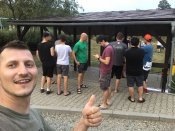 A proč o Pátečnících na těchto stránkách moc nepíšeme? Jeto prosté. Oni makají a na nějaké to psaní či alespoň dodávání podkladů nemají čas. 
Pátečníci vloni nastoupili do ligové soutěže. Samozřejmě, že to bylo do té nejnižší. Jinak to ani nejde. Ovšem, co tam předváděli v roli ligového začátečníka, pod vedením Martina Musila a trenéra Lukáše Svobody, to bylo ohromující. Však také tuhle soutěž vyhráli a zaslouženě postoupili do vyšší třídy. Doufejme, že se jim i tam bude dařit.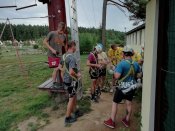 
Děkujeme za děti a přejeme hodně úspěchů judisté "od vedle"